DAFTAR PUSTAKABuku:Arthur, R. (2009). Desain Grafis; dari mata turun ke hati. Bandung: Kelir.Anggraini, L. dan Kirana Nathalia. (2013). Desain Komunikasi Visual; 	Dasar-	dasar Panduan untuk Pemula. Bandung: Nuansa Cendekia.Johnson, P. (1992). Pop-up Paper Engineering. London: The Falmer Press.Sachari, A. dan Yan Yan Sunarya. (2001). Wacana Transformasi 	Budaya;Desain dan dunia kesenirupaan Indonesia Dalam. Bandung: ITB.Susanto, M. (2011). Diksi Rupa Kumpulan Istilah & Gerakan Seni Rupa. 	Yogyakarta: DictiArt Lab.Kusrianto, A. (2007). Pengantar Desain Komunikasi Visual. Yogyakarta: 	ANDI 	Yogyakarta.Sobandi, B. (2008). Model Pembelajaran Kritik dan Apresiasi Seni Rupa. 	Bandung: Jurusan Pendidikan Seni Rupa Pendidikan Bahasa dan Seni 	Rupa Universitas Pendidikan Indonesia.Sugiharto, B. (2013). Untuk Apa Seni. Bandung: Matahari.Jackson, P. (2000). The Pop-up Book. Singapore: Anness Publishing 	Limited.Mayall, W.H. (1979). Principles in design. London: The Design Council.Sony, D. (2004). Seni Rupa Modern. Bandung: Rekayasa Sains.Bevlin, M. (1980). Design Through Discovery. New York: Holt 	Reinhart and 	Winston.Internet:Ayu Dewantari, A. (2015).Sekilas tentang Pop-up, Lift the Flap, dan Movable 	Book. [Online] Tersedia:http://dgi-indonesia.com/sekilas-tentang-pop-up-	lift-the-flap-dan-movable-book.[20 Januari 2016]Anonim. (2015). Pop Up Vineyard. [Online] Tersedia: 	http://adsoftheworld.com/media/print/envision_financial_popup_vineyard.	[20 Januari 2016].Tulloh, H. (2014). Taman kota dan manfaatnya. [Online] Tersedia:	http://indonesiafornature.blogspot.co.id.[20 Januari 2016].Natha P, Ashadi. (2011).10 Taman di Bandung yang Cocok Untuk Kabur Dari 	Jenuhnya Rutinitas. [Online] Tersedia: http://phinemo.com/10-taman-di-	bandung-yang-cocok-untuk-kabur-dari-jenuhnya-rutinitas. [20 Januari	2016].Serba Bandung. (2016). Waterfront Park di Jalan Cikapundung. [Online] 	Tersedia: http://www.serbabandung.com/waterfront park di jalan 	cikapundung. [20 Januari 2016].Janiarto.(2012).Pentingnya Taman. [Online] Tersedia: 	http://langitkhatulistiwa.blogspot.co.id/2012/02/apapentingnyataman.html. 	[20 Januari 2016].RIWAYAT HIDUP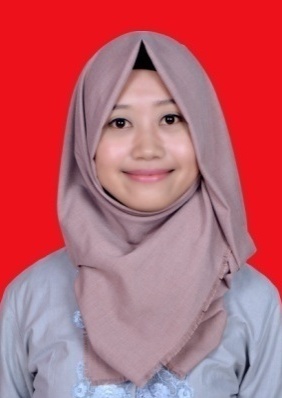 Wahyuni Markotim lahir di Bandung, 17 Maret 1995. Penulis merupakan anak ketiga dari tiga bersaudara dari pasangan Bapak Jemali dan Ibu Misti. Penulis menempuh pendidikan formal di SD Labschool Kabupaten Bandung pada tahun 2001 dan lulus pada tahun 2006. Penulis melanjutkan pendidikan menengah pertama di SMP Al-Amanah pada tahun 2006 dan lulus pada tahun 2009. Kemudian penulis melanjutkan pendidikan sekolah menengah kejuruan di SMKN 14 Kota Bandung jurusan Desain Komunikasi Visual pada tahun 2009 dan lulus pada tahun 2012. Penulis melanjutkan pendidikannya di perguruan tinggi Universitas Pendidikan Indonesia jurusan Pendidikan Seni Rupa pada tahun 2012.